ПОСТАНОВЛЕНИЕ«12» мая 2022 года                                                                                        № 16О мерах по охране жизни людей на водоемах сельского поселения Новотатышлинский сельсовет муниципального района Татышлинский район Республики БашкортостанВо исполнение постановления Правительства Республики Башкортостан № 246 от 17.06.2013 г.  «Об утверждении Правил охраны жизни людей на воде в Республике Башкортостан и правил пользования водными объектами для плавания на маломерных судах в Республике Башкортостан», в соответствии со  ст.15  Федерального закона от 06 октября 2003 года № 131-ФЗ «Об общих принципах организации местного самоуправления в Российской Федерации», постановлением администрации муниципального района Татышлинский район Республики Башкортостан от 06.05.2022 г. №287,  в целях обеспечения безопасности  и снижения травматизма, гибели людей в местах массового отдыха населения на водных объектах на территории Сельского поселения ПОСТАНОВЛЯЮ:1. Утвердить план мероприятий по охране жизни людей на водоемах (приложение №1) и перечень мер по обеспечению безопасности населения в местах массового отдыха на водоёмах. 2. Запретить купание в неустановленных для этого местах путем предупреждения и выставления знаков, запрещающих купание (по согласованию). 3. Директорам школ принять меры по организации обучения учащихся правилам поведения на воде в рамках учебной программы курса «Основы безопасности жизнедеятельности», при проведении классных мероприятий, а также в период летней оздоровительной работы с детьми.  5. Рекомендовать участковому уполномоченному полиции в купальный сезон в местах массового отдыха людей на воде обеспечить охрану общественного порядка, не допускать распитие крепких спиртных напитков, к нарушителям правопорядка принимать меры в соответствии с законодательством. (по согласованию).6. Контроль за ходом исполнения настоящего постановления оставляю за собой. Глава сельского поселенияНовотатышлинский сельсовет:                                      Рахимьянов Н.В.Приложение №1к постановлению главы Сельского поселения Новотатышлинский сельсовет муниципального района Татышлинский район РБот  12 мая 2022 г. №16План мероприятий по охране жизни людей на водоемахсельского поселения Новотатышлинский сельсовет муниципального районаТатышлинский район Республики БашкортостанУправляющий делами:                                            Гильфанова И.С.Башкортостан РеспубликаһыТәтешле районымуниципаль районыныңЯны Тәтешле ауыл Советыауыл биләмəһе хакимиəтеАдминистрация сельского поселения Новотатышлинский сельсовет муниципального района  Татышлинский район Республики  Башкортостан452838,Башкортостан  Республикаһы, Тəтешле районы, Яны Тәтешле  а., Мэктэб урамы,25тел.факс 8(34778)3-21-34novotatishl@ufamts.ru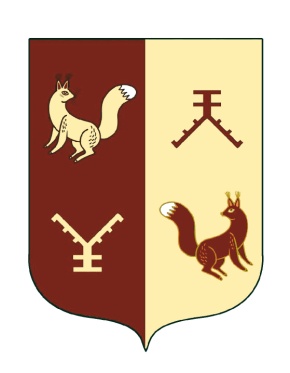 452838, Республика Башкортостан, Татышлинский район, с.Новые Татышлы,ул. Школьная, д.25тел.факс 8(34778)3-22-36novotatishl@ufamts.ru№ п/пНаименование мероприятийСрок исполненияИсполнителиОтметка о выполнении1На заседании Совета сельского поселения рассмотреть вопросы обеспечения безопасности населения в местах массового отдыха на водоемах.до началакупальногосезонаСовет СП2На заседании Совета заслушать директора школы о ходе выполнения требований постановления Правительства Республики Башкортостан № 246 от 17.06.2013 г.  «Об утверждении Правил охраны жизни людей на воде Республики Башкортостан и правил пользования водными объектами для плавания на маломерных судах в Республике Башкортостан», в соответствии со статьей 15 Федерального закона от 6 октября 2003 года№ 131-ФЗ «Об общих принципах организации местного самоуправления в РФ»до 1 июня 2022 годаСовет СП3Рекомендовать руководителям учреждений оперативно на безвозмездной основе проводить разъяснительную работу по правилам поведения людей на водев периодкупальногосезонаРуководители учреждений,учителя физкультуры (по согласованию)4Запретить купание в неустановленных местах путем предупреждения и выставления знаков, запрещающих купание.до началакупальногосезонаГлава СП5Приобрести агитационные листовки и плакаты по правилам поведения на воде и оборудовать соответствующие щиты в населённых пунктахдо началакупальногосезонаГлава СП6Обнародовать постановление главы сельского поселения «О мерах по охране жизни людей на водоёмах сельского поселения Новотатышлинский  сельсовет МР  Татышлинский район РБ» на информационном стенде администрации сельского поселения и разместить на официальном сайте администрации Сельского поселенияохране жизни охране жизни людей на водоемах охране жизни людей на водоемахпосле принятияУправляющий делами